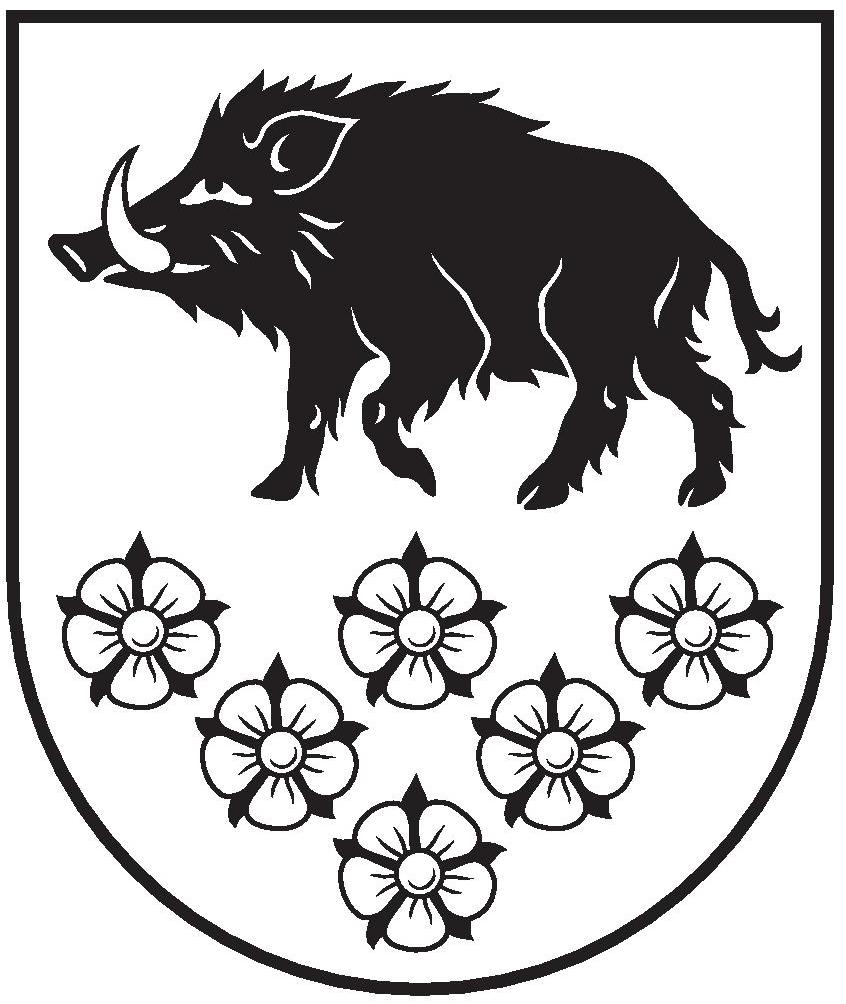 KANDAVAS NOVADA DOMEKANDAVAS NOVADA IZGLĪTĪBAS PĀRVALDEKANDAVAS DEJU SKOLA Reģ. Nr. 4372903002, Lielā iela 28, Kandava, Kandavas novads, LV-3120Tālrunis:  29407710, e-pasta adrese: andraeimane@gmail.com   APSTIPRINUKandavas Deju skolas direktore .................................A. Eimane 2014.gada „......” .............................Kandavas Deju skolas reglamentspar audzēkņu zināšanu un prasmju vērtēšanas kritērijiem un kārtību, pārcelšanu nākamajā klasē un atskaitīšanuIzdots saskaņā ar Vispārējās izglītības likuma 12. pantu unKandavas Deju skolas Nolikuma 34.6. punktuI. Vispārīgie jautājumiŠie noteikumi nosaka Kandavas Deju skolas (turpmāk tekstā – Skola) audzēkņu mācību sasniegumu vērtēšanas kārtību.Audzēkņu sasniegumus Skolā vērtē atbilstoši IZM apstiprinātiem profesionālās ievirzes izglītības programmas ‘’ Deja’’ paraugā  noteiktajiem audzēkņu mācību  sasniegumu vērtēšanas pamatprincipiem.Audzēkņu mācību sasniegumu vērtēšanas mērķis ir sniegt objektīvu un profesionālu audzēkņu mācību sasniegumu raksturojumu, kas sekmētu katra audzēkņa individuālos sasniegumus programmas apguvē.Audzēkņu mācību sasniegumu vērtēšanas uzdevumi:noteikt katra audzēkņa zināšanas, prasmes un attieksmes; nepieciešamības gadījumā veikt mācību procesa korekciju audzēkņa mācību sasniegumu uzlabošanai;motivēt audzēkni pilnveidot savus mācību sasniegumus;sekmēt audzēkņa līdzatbildību par mācību rezultātiem, veicinot audzēkņu pašvērtēšanas prasmju attīstību.II. Mācību sasniegumu vērtēšanas formas un metodiskie paņēmieniMācību sasniegumu vērtēšanas veidus, formas, metodiskos paņēmienus, pārbaudījumu apjomu, skaitu, izpildes laiku un vērtēšanas kritērijus nosaka attiecīgā mācību priekšmeta skolotājs, ievērojot attiecīgā mācību priekšmeta saturu un Skolā īstenoto  programmu.Mācību sasniegumu vērtēšana Skolā var tikt organizēta mutiskā, rakstiskā, praktiskā vai kombinētā formā.Mācību sasniegumu vērtēšanas veidi Skolā ir šādi:7.1. ievadvērtēšana mācību procesa sākumā pirms programmas apguves, lai pieņemtu lēmumu par turpmāko mācību procesu;7.2. kārtējā vērtēšana, nosakot audzēkņu sasniegumus, lai uzlabotu tos mācību procesa laikā, saskaņotu mācību procesa norisi, mācību mērķa un izmantoto mācību metožu savstarpējo atbilstību, veicinātu audzēkņu pašnovērtēšanas prasmes un atbildību;7.3. noslēguma vērtēšana, nosakot audzēkņu zināšanu un prasmju apguves līmeni temata vai loģiskas temata daļas, semestra, mācību gada vai izglītības pakāpes noslēgumā.Mācību sasniegumu vērtēšanā Skolā izmanto daudzveidīgus metodiskos paņēmienus atbilstoši mācību procesā izmantotajām mācību metodēm:8.1. ievadvērtēšanā – novērošana, saruna, praktiska pārbaude;8.2. kārtējā vērtēšanā – novērošana, dejas tehnisko prasmju pārbaude, dejas izpildījuma prasmju pārbaude, rakstos, mutvārdos, kombinētā;8.3. nobeiguma vērtēšanā – rakstisks vai kombinēts ieskaites darbs, mācību koncerts, atklātais koncerts, konkurss, skate, eksāmens;III. Kārtējā vērtēšanaKārtējo vērtēšanu veic mācību temata apguves laikā. Kārtējās vērtēšanas veidu, skaitu, izpildes laiku un vērtēšanas kritērijus nosaka skolotājs atkarībā no pārbaudes mērķiem un audzēkņu sagatavotības. Audzēkņu mācību sasniegumu kārtējai vērtēšanai lieto vērtējumus “ieskaitīts” vai “neieskaitīts”vai ieliekot balli. Klases žurnālā vērtējums ierakstāms, lietojot apzīmējumus “i” vai “ni" vai attiecīgu balli.Vērtējumu “ieskaitīts” audzēknis var iegūt par pareizi veiktu darbu vai darba daļu, kuras apjomu nosaka skolotājs.Kārtējām pārbaudēm izmantojamas mutvārdu vai praktiskas pārbaudes.Kārtējās pārbaudes nevar uzskatīt par nobeiguma pārbaudes sastāvdaļu, tāpēc vērtējumi “ieskaitīts” vai “neieskaitīts” to neietekmē. Semestra vai gada vērtējumu tie var ietekmēt tajos gadījumos, kad izšķiras vērtējums un jāņem vērā audzēkņa attieksme pret mācību procesu. Balles ietekmē arī semestra un gada vērtējumu.Pirmajā mācību gadā atsevišķos priekšmetos var piemērot tikai vērtējuma formu’’ ieskaitīts’’ vai ‘’ neieskaitīts’’, tas ir atkarīgs no skolotāja novērojumiem un klases sagatavotības profesionālai apmācībai. Vērtēšanas veids tiek apspriests un pieņemts  pedagoģiskā sēdē.  IV. Obligātās ieskaites kā noslēguma vērtēšanas veidsNoslēguma vērtēšana, nosakot audzēkņu mācību sasniegumus mācību satura temata vai loģiskas temata daļas noslēgumā, tiek īstenota obligāto ieskaišu veidā.Ar obligātajām ieskaitēm tiek novērtētas audzēkņu zināšanas, praktiskā darbība un  radošā darbība.Obligāto ieskaišu skaitu mācību priekšmetā nosaka attiecīgā mācību priekšmeta skolotājs, un tas nedrīkst būt mazāks par 2 (divām) ieskaitēm semestrī.Katras obligātās ieskaites izpildes metodisko paņēmienu nosaka attiecīgā mācību priekšmeta skolotājs.Audzēkņu  mācību sasniegumus obligātajās ieskaitēs vērtē 10 balles skalā.Ja līdz mācību semestra beigām nav iespējams novērtēt audzēkņu mācību sasniegumus, mācību priekšmeta skolotājs klases žurnālā obligāto ieskaišu vērtējumu vietā lieto apzīmējumu "n/v" (nav vērtējuma).Obligātajās ieskaitēs iegūtais vērtējums tiek izmantots semestra pamata vērtējuma iegūšanai.V. Audzēkņu mācību sasniegumu vērtējums semestrī un mācību gadāAudzēknis saņem vērtējumu semestrī un mācību gadā pēc visu obligāto ieskaišu veikšanas. Mācību priekšmeta skolotājam ir tiesības izlikt vērtējumu semestrī pēc vismaz divu obligāto ieskaišu izpildes, ņemot vērā arī kārtējās pārbaudēs iegūtos vērtējumus.Ja līdz mācību semestra beigām audzēknis nav veicis obligātās ieskaites, tad mācību priekšmeta skolotājs klases žurnālā semestra vērtējumu ailē lieto apzīmējumu "n/v" (nav vērtējuma).Ja audzēknis nav ieguvis vērtējumu par pirmo semestri, bet tomēr veic obligātās ieskaites par pirmo semestri otrā mācību semestra laikā, mācību priekšmeta skolotājs klases žurnālā pirmā semestra vērtējumu ailē apzīmējuma "n/v" (nav vērtējuma) vietā ieraksta saņemto vērtējumu ballēs.Vērtējumu mācību priekšmetā gadā nosaka, ņemot vērā pirmā un otrā semestra vērtējumu.VI. Audzēkņu pārcelšana nākamajā klasēLēmumu par audzēkņu pārcelšanu nākamajā klasē pieņem pedagoģiskā padome, ar direktora rīkojumu.Audzēkni pārceļ nākamajā klasē, ja visos mācību priekšmetos zināšanu un prasmju galīgais vērtējums nav zemāks par 4 ballēm, vai arī pamatots lēmums tiek pieņemts pedagoģiskās padomes sēdē. Audzēkni, kurš slimības vai citu attaisnojošu iemeslu dēļ nevar kārtot gada noslēguma ieskaites, nākamajā klasē pārceļ, ņemot vērā zināšanu un prasmju gada vērtējumu.Audzēkni, kurš slimības vai citu attaisnojošu iemeslu dēļ nav apguvis izglītības programmas prasības, vai arī, pamatojoties uz vecāku iesniegumu, var atstāt uz otru gadu tajā pašā klasē. Šī nolikuma 28. un 29. punktu nosacījumus piemēro, ja skola ir saņēmusi dokumentāru pamatojumu.Audzēknim, kura zināšanu un prasmju gada vērtējums vai eksāmena vērtējums ir nepietiekams, pedagoģiskā padome vat noteikt papildus termiņu zināšanu un prasmju pārbaudei līdz attiecīgā gada 28. augustam.Audzēkni, ja viņa zināšanu un prasmju līmenis ir atbilstošs, ar Pedagoģiskās padomes lēmumu var pārcelt nākamajā klasē mācību gada vidū. Audzēknis, kurš pierāda, ka viņa zināšanu un prasmju līmenis atbilst nākamajam apmācību posmam ar Pedagoģiskās padomes lēmumu un  pēc speciāli izstrādāto  pārbaudes darbu sekmīgas nokārtošanas, var tikt pārcelts divas  klases augstākā  klasē. VII. Audzēkņu atskaitīšanaLēmumu par audzēkņa atskaitīšanu pieņem Pedagoģiskā padome ar direktora rīkojumu.Audzēkni, par to rakstiski brīdinot audzēkņa vecākus, var atskaitīt no audzēkņa saraksta, ja :audzēkņa zināšanu un prasmju gada vērtējums vai eksāmena vērtējums ir nepietiekams( arī papildus termiņā);audzēknis bez attaisnojoša iemesla sistemātiski neizpilda profesionālās ievirzes izglītības mācību priekšmetu programmas prasības;audzēkņa uzvedība ir neapmierinoša, regulāri tiek traucēta pārējo audzēkņu mācību process vai dezorganizēta Skolas pamatdarbība un netiek ievēroti Skolas iekšējās kārtības noteikumi ;audzēknis nav nokārtojis mācību maksu 2 mēnešus pēc kārtas un par to netiek brīdināta Skolas direktore;audzēkni, pamatojoties uz vecāku iesnieguma, no audzēkņa skaita var atskaitīt ar direktora rīkojuma bez Pedagoģiskās padomes lēmuma. VII. Noslēguma jautājumiReglaments tiek apspriests un pieņemts Pedagoģiskā padomes sēdē 01.09.2014. Protokols Nr. 1-    /1. Ar reglamentu tiek iepazīstināti audzēkņu vecāki.Šie noteikumi stājas spēkā 2014.gada 2.septembrī.